                    Colegio Carlos Miranda Miranda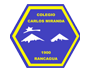                         Leguaje/Pre básica / Educadora Carla IbarraGUIA DE APOYO N°1Nombre: _________________________________________________________Fecha:    _________________________________________________________Traza las líneas punteadas y luego colorea los dibujos 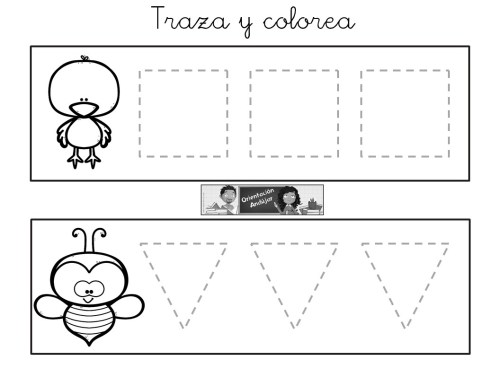 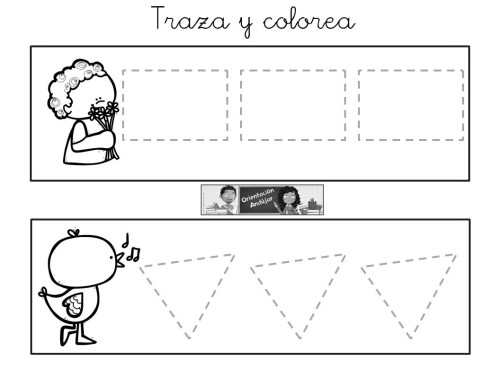                     Colegio Carlos Miranda Miranda                        Leguaje/Pre básica / Educadora Carla IbarraGUIA DE APOYO N°2Nombre: _________________________________________________________Fecha:    _________________________________________________________Ayuda a estos perritos a llegar a sus casitas, luego colorea 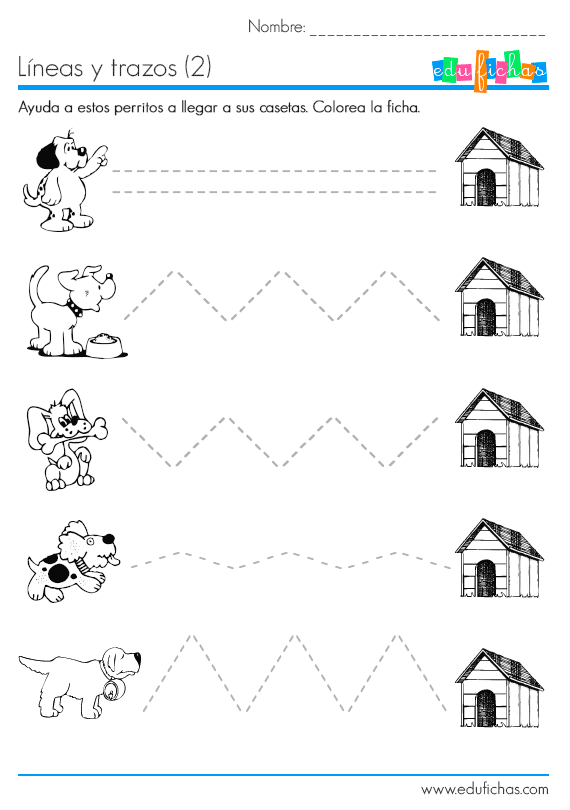                     Colegio Carlos Miranda Miranda                        Leguaje/Pre básica / Educadora Carla IbarraGUIA DE APOYO N°3Nombre: _________________________________________________________Fecha:    _________________________________________________________Ayuda a estos ratones a llegar a su comida, luego colorea 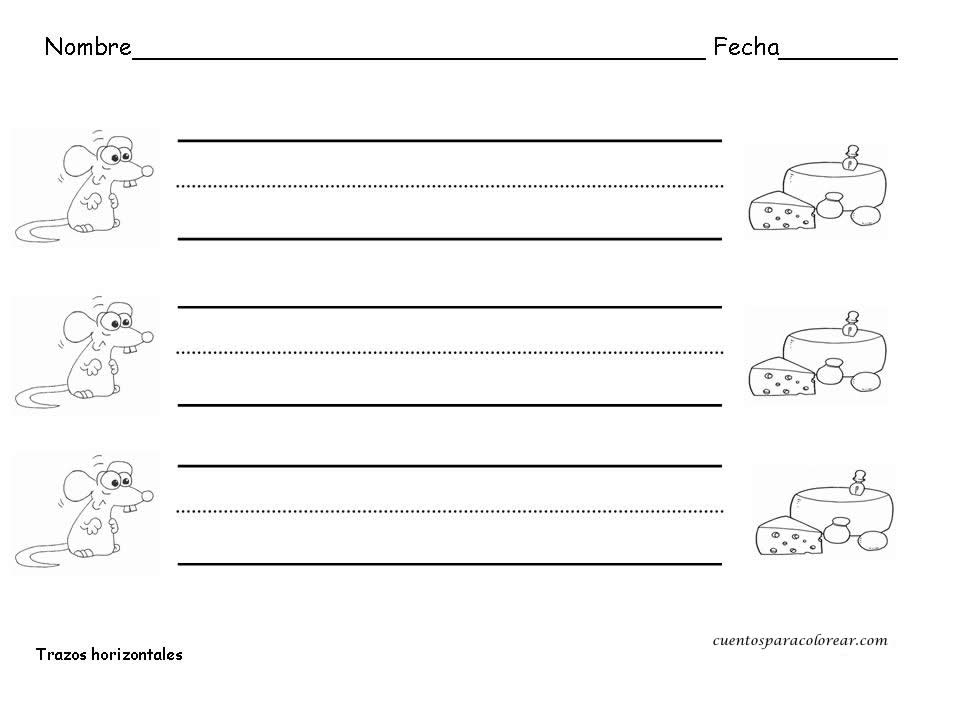                     Colegio Carlos Miranda Miranda                        Leguaje/Pre básica / Educadora Carla IbarraPara reforzar en estas guías: Recordar que un cuento es un texto breve que nos relata una historia con personajes, tiempo, ambiente y que consta de un inicio, desarrollo y desenlace.GUIA DE APOYO N°4Nombre: _________________________________________________________Fecha:    _________________________________________________________Pídele a un adulto que te lea el siguiente cuento y luego responde las pregunta.Colorea solo la respuesta correcta.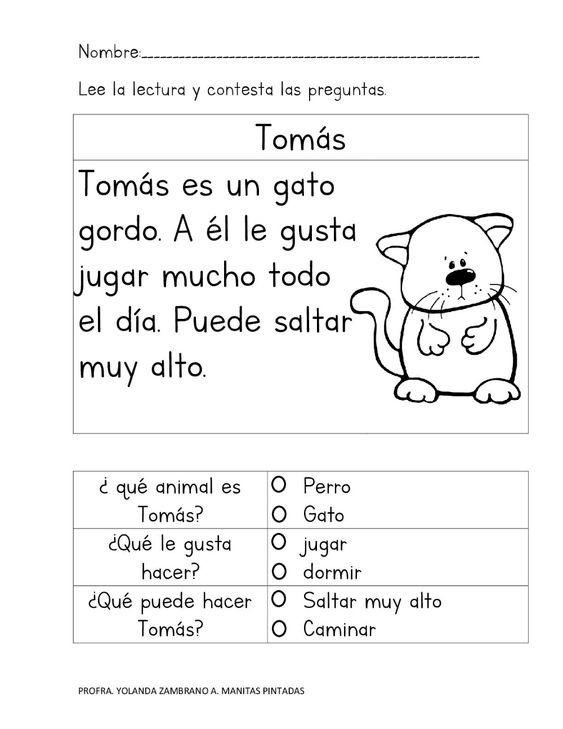                     Colegio Carlos Miranda Miranda                        Leguaje/Pre básica / Educadora Carla IbarraGUIA DE APOYO N°5Nombre: ________________________________________________________Fecha:    _________________________________________________________Pídele a un adulto que te lea el siguiente cuento y luego responde las preguntas ,colorea solo la respuesta correcta.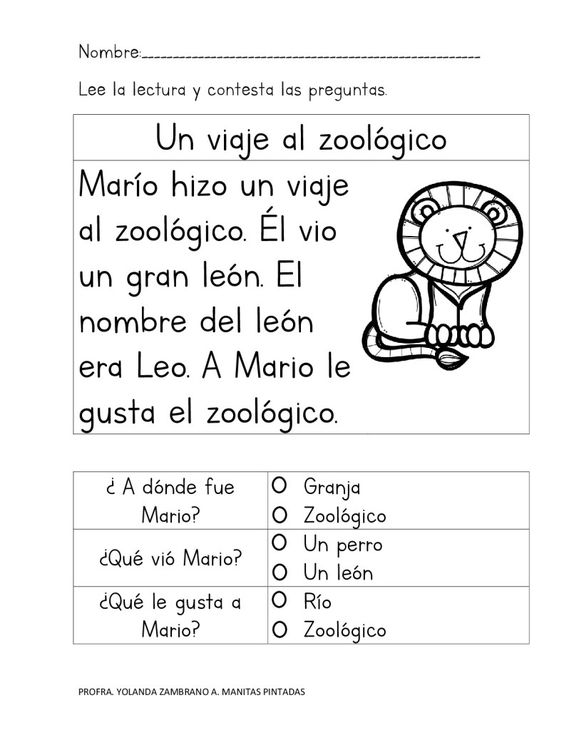 ¿Qué animal era Tomás?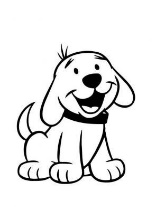 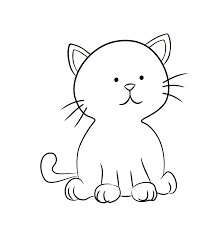           Perro                                               Gato                                                    ¿Qué le gusta hacer a Tomás ?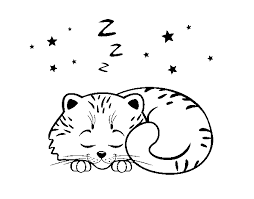 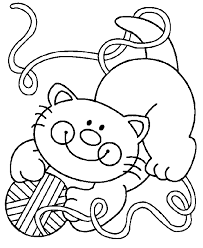        Jugar                                        Dormir¿Qué puede hacer Tomás?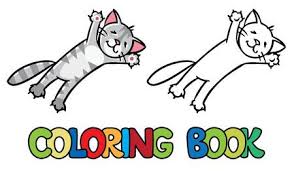 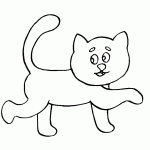          Saltar                                 Caminar ¿A dónde fue Mario?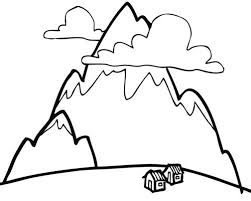 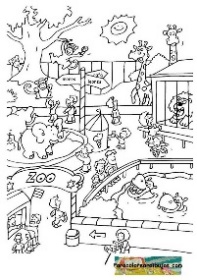 Montaña                Zoológico¿Qué vio Mario?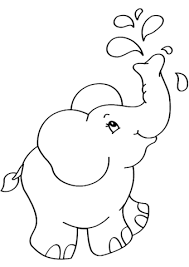 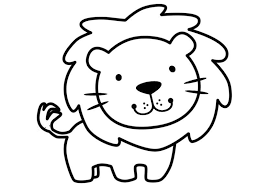 Elefante                  León